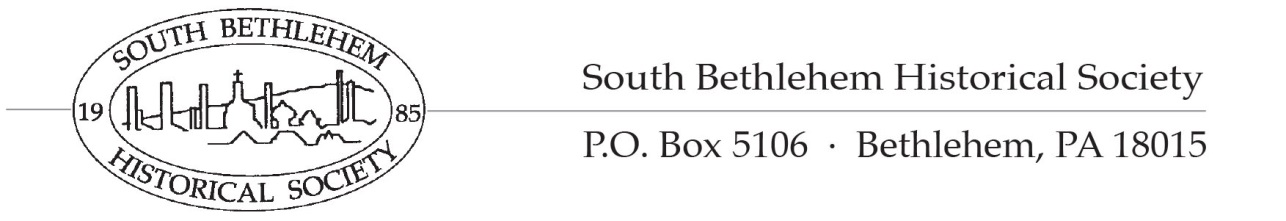 MEMBERSHIP FORM 2017
The South Bethlehem Historical Society Memberships are good for One (1) Year from
January  - December. You will receive our “Southern Exposure” Quarterly Newsletter.
If you are renewing or a new member, please wait until December 2016.NAME: ___________________________________________________________________________ADDRESS: ________________________________________________________________________

_________________________________________________________________________________CITY: __________________________________________  STATE:  ____________  ZIP: ____________
EMAIL: _______________________________________@____________________________________MEMBER TYPE:
	
	Senior Citizen $20			Full-Time Student $20	Individual $35				Patron $100	Business Friend $250			Business Partner $500	Benefactor $1,000Please make check payable to: South Bethlehem Historical Society
and mail to: 
South Bethlehem Historical Society
P.O. Box 5106
Bethlehem, PA 18015